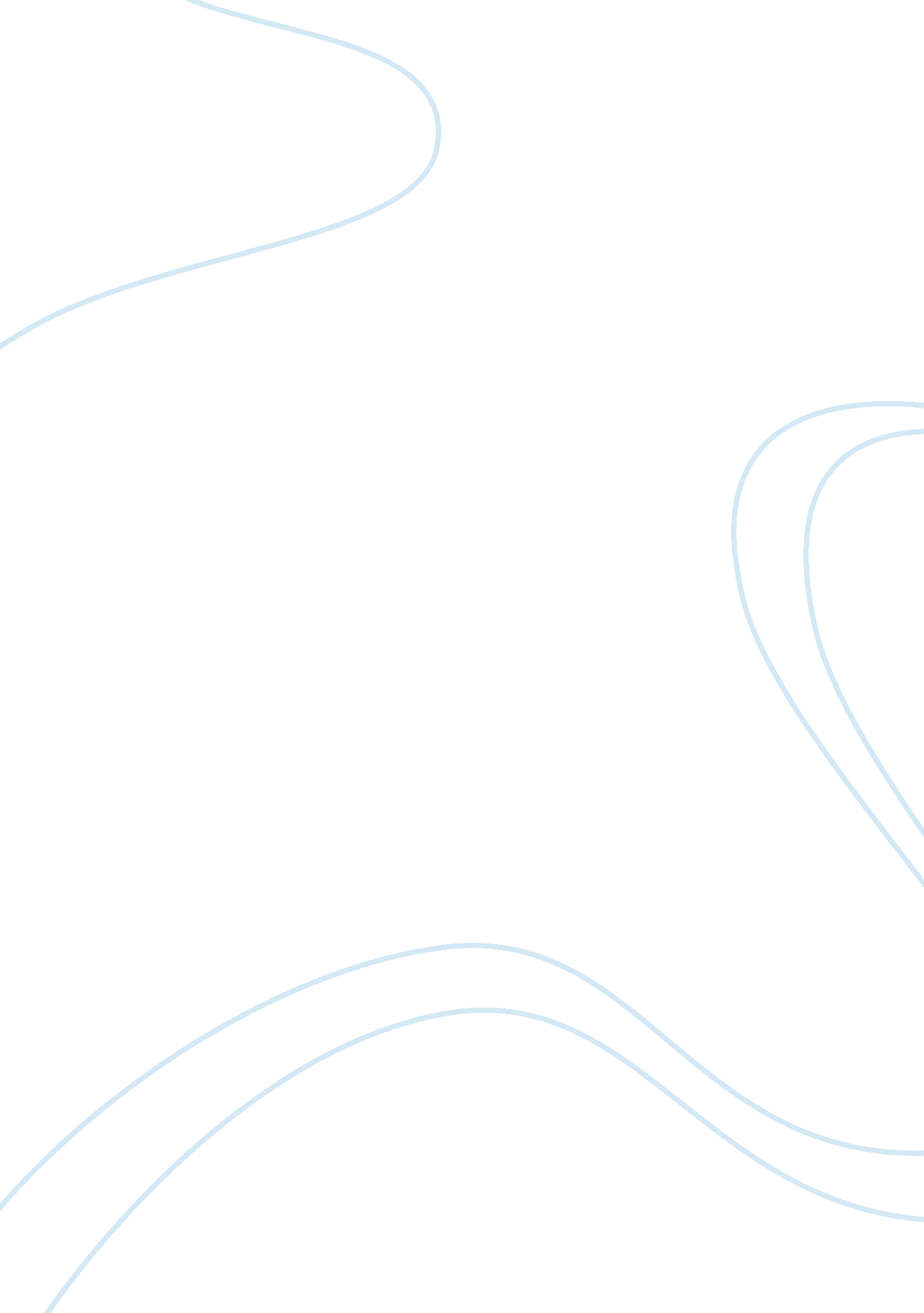 Family ties have become looser today because essay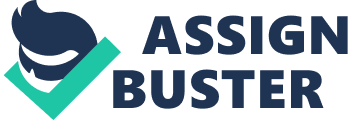 Today, advancements in technology are having wide-ranging effects on families and relationships. Choices made now will have long lasting consequences on family ties, and attention must be paid to their relationships. Advancements in technology are the main cause why the family ties have become looser today. This issue became a hot topic to be discussed or look after by the people throughout the world. Internet affairs are one of the reasons why the family ties have become looser. The growing numbers of people on “ mainstream dating sites” were married or in a relationship but posing as singles in order to start an affair. Internet affairs and physical contact affairs are similar because they both involve another partner. Some married people get to know or find their ex-lover and have an affair with them through social networking. When the husband or wife gets to know that their partner have an affair with other people, there the problem occurs in the relationship and family. Cyber- dating sites are at fault for the” rising divorce rates and growth in casual dating. More hours are spent on Internet or a semaphore instead of socializing with one’s family is another reason for family ties has become looser. Time is a limited moodily, so that the hours spent on the technology must come at a cost to other activities. People take calls while they’re out to dinner with their family, text or check e-mail while on a date or busy playing online games through smartness. Some people refuse to carry out their responsibilities at home or to their family members while busy accessing social websites such as Backbone, Twitter and more which lead to arguments among family members. Some people Just like to be attached to gadgets and neglect their family or avoid communicating with family members which cause family ties to become weaker. Involving in immoral or illegal activities through advanced technology is also reason for family ties to become looser today. Youngsters today easily influence in illegal businesses which harms other people or families such as drugs, gangsters, weapon dealing and cyber bullying. It makes them to behave immorally. For example, the youngsters disobey their parent’s and also embarrass them by getting caught to police. So, the parent’s argue between them by blaming each other for the misbehaver of their children. To conclude, while technology advancement brings millions of benefits to our lives, it also brings an equal magnitude of negatives. Besides that, authorities should carry out their duties to overcome this problem in order to maintain a close relationship between family members. Campaigns should be organized to make the people around the world realize the importance of family and the purpose of advanced technology in daily life rather than misusing it. Thesis statement: Problem young adults face in education today. Education is essential for everyone. It is the level of education that helps people earn respect and recognition. In my opinion, education s undeniable important for every single person. It goes without saying that education has a positive effect on human life. All people need to study. Only with the advent of education can people gain knowledge and enlarge their view over the world. For young adults, it is definitely necessary for them to continue their tertiary education either in private colleges or universities after completed secondary education. However, there are quite a number of problems that young adults face in education today, particularly in the aspect of financial situation, pressures of tidying and peer pressures. Undoubtedly, financial condition turns out to be a major problem for young adults who wish to pursue their tertiary education in private colleges or universities nowadays. The expenses in such private colleges or universities are usually quite big in number because those expenses include tuition fees, resource fees, examination fees and so on. For some young adults, they come from weaker sections of the society and the financial situation of their house is not good enough. If a young adult is not financially equipped, it may obstruct his or her study. Furthermore, some young adults who are already studying in colleges or universities might also need to do a part time Job for their own pocket money. In such situation, they have to divide their time properly so that they can balance up their work and studies. Otherwise, they may not be able to concentrate in their study and fail in some particular subjects. In short, financial condition is one of the problems young adults face in education nowadays. Besides, study curriculum has become more extensive and complex than ever before. Consequently, pressures of studying for young adults keep increasing from day to day. 